Средство  массовой  информации для  опубликования   муниципальных  правовых  актови  иной  информационной информацииСпециальный   выпуск  №  103«22» марта  2019 годаУчреждено12.11.2007  года11.02.2019г. №13РОССИЙСКАЯ ФЕДЕРАЦИЯИРКУТСКАЯ ОБЛАСТЬМУНИЦИПАЛЬНОЕ ОБРАЗОВАНИЕ«КУЙТУНСКИЙ РАЙОН»КАРЫМСКОЕ МУНИЦИПАЛЬНЕ ОБРАЗОВАНИЕАДМИНИСТРАЦИЯПОСТАНОВЛЕНИЕ«О ПРИНЯТИИ РЕШЕНИЯ О ПРОВЕДЕНИИ КАПИТАЛЬНОГО РЕМОНТА ОБЩЕГО ИМУЩЕСТВА В СООТВЕТСТВИИ С РЕГИОНАЛЬНОЙ ПРОГРАММОЙ КАПИТАЛЬНОГО РЕМОНТА ОБЩЕГО ИМУЩЕСТВА И ПРЕДЛОЖЕНИЯМИ РЕГИОНАЛЬНОГО ОПЕРАТОРА В МНОГОКВАРТИРНЫХ ДОМАХ НА ТЕРРИТОРИИ МУНИЦИПАЛЬНОГО ОБРАЗОВАНИЯ – «СЕЛО КАРЫМСК» НА 2019 ГОД»На основании п.6 ст.189 Жилищного кодекса Российской Федерации, руководствуясь ст.ст.28, 42 Устава Карымского муниципального образования. ПОСТАНОВЛЯЕТ:1.Провести капитальный ремонт в соответствии с региональной программой капитального ремонта общего имущества в многоквартирных домах на территории Иркутской области на 2014-2043 годы, утверждённой постановлением Правительства Иркутской области от 20 марта 2014 года №138-пп (в ред. От 16 августа 2017 года №542-пп), и предложениями регионального оператора в многоквартирных домах, расположенных в с.Карымск по адресу: ул.Рабочая д.4а2.Опубликовать настоящее постановление в Муниципальном вестнике Карымского поселения, разместить на официальном сайте администрации Карымского сельского поселения в информационно телекоммуникационной сети Интернет.3.Контроль за исполнением настоящего постановления оставляю за собой.Глава Карымского муниципального образованияО.И.Тихонова18.02.2019г. №14РОССИЙСКАЯ ФЕДЕРАЦИЯИРКУТСКАЯ ОБЛАСТЬМУНИЦИПАЛЬНОЕ ОБРАЗОВАНИЕ«КУЙТУНСКИЙ РАЙОН»КАРЫМСКОЕ МУНИЦИПАЛЬНЕ ОБРАЗОВАНИЕАДМИНИСТРАЦИЯПОСТАНОВЛЕНИЕ«О РАСХОДОВАНИИ СРЕДСТВПО РЕАЛИЗАЦИИ ПРОЕКТОВНАРОДНЫХ ИНИЦИАТИВ»Руководствуясь Федеральным законом № 131 – ФЗ «Об общих принципах организации местного самоуправления в Российской Федерации», Бюджетным Кодексом Российской Федерации «Положением о бюджетном процессе в Карымском сельском поселении» ПОСТАНОВЛЯЮ:1.Утвердить расходование денежных средств на реализацию проектов народных инициатив в сумме 484124 рубля. в т. ч. местный бюджет 14524 рубля, областной бюджет 469600 рублей на следующие мероприятия:Приобретение и монтаж элементов уличного освещения на территориии Карымского муниципального образования на сумму 99900 рублей.-Приобретение обуви для танцевальных занятий в МКУК «Карымский СКЦ» на сумму 99900,00 рубля.-Приобретение и установка ворот на кладбище в с. Карымск, ул. Совхозная 1а на сумму 86324 руб.-Приобретение спортивных уличных тренажёров и установка собственными силами на сумму 198000 рубля.2.Ответственного за реализацию проектов народных инициатив назначить главного специалиста администрации Привалову О.И.3.Установить сроки реализации проектов Народных инициатив до 30 декабря 2019 года.4.Контроль за исполнением постановления оставляю за собойГлава Карымского муниципального образованияО.И.Тихонова28.02.2019г. №15РОССИЙСКАЯ ФЕДЕРАЦИЯИРКУТСКАЯ ОБЛАСТЬМУНИЦИПАЛЬНОЕ ОБРАЗОВАНИЕ«КУЙТУНСКИЙ РАЙОН»КАРЫМСКОЕ МУНИЦИПАЛЬНЕ ОБРАЗОВАНИЕАДМИНИСТРАЦИЯПОСТАНОВЛЕНИЕО ВНЕСЕНИИ ИЗМЕНЕНИЙ В МУНИЦИПАЛЬНУЮ ПРОГРАММУ«ФОРМИРОВАНИЕ СОВРЕМЕННОЙ ГОРОДСКОЙ СРЕДЫКАРЫМСКОГО МУНИЦИПАЛЬНОГО ОБРАЗОВАНИЯ НА 2018-2022 ГОДЫ»В целях благоустройства и создания благоприятных условий для проживания на территории Карымского муниципального образования, в соответствии с Федеральным законом от 06.10.2003 года № 131-ФЗ «Об общих принципах организации местного самоуправления в Российской Федерации», руководствуясь Уставом Карымского муниципального образования.ПОСТАНОВЛЯЮ:1.Внести в постановление администрации Карымского муниципального образования от 12.12.2017 г. № 48 «Об утверждении муниципальной программы «Формирование современной городской среды Карымского муниципального образования на 2018-2022 годы» (далее - постановление) следующие изменения:1) в индивидуализированном заголовке цифры «2022» заменить цифрами «2024»;2) в муниципальной программе «Формирование современной городской среды Карымского муниципального образования на 2018 - 2022 годы, утвержденной постановлением (далее - муниципальная программа):в наименовании цифры «2022» заменить цифрами «2024»;в паспорте:в строке «Наименование муниципальной программы» цифры «2022» заменить цифрами «2024»;строки «Срок реализации муниципальной программы», «Ресурсное обеспечение муниципальной программы», «Перечень основных мероприятий муниципальной программы» изложить в следующей редакции:2.Опубликовать настоящее постановление в газете «Муниципальный вестник» и разместить на официальном сайте администрации Карымского сельского поселения в информационно-телекоммуникационной сети Интернет.3.Постановление № 48 от 12 декабря 2017 года считать утратившим силу.4.Контроль за исполнением настоящего постановления оставляю за собой. Глава Карымского муниципального образованияО.И.Тихонова28.02.2019г. №16РОССИЙСКАЯ ФЕДЕРАЦИЯИРКУТСКАЯ ОБЛАСТЬМУНИЦИПАЛЬНОЕ ОБРАЗОВАНИЕ«КУЙТУНСКИЙ РАЙОН»КАРЫМСКОЕ МУНИЦИПАЛЬНЕ ОБРАЗОВАНИЕАДМИНИСТРАЦИЯПОСТАНОВЛЕНИЕОБ УТВЕРЖДЕНИИ МУНИЦИПАЛЬНОЙ ПРОГРАММЫ«ОБЕСПЕЧЕНИЕ ПОЖАРНОЙ БЕЗОПАСНОСТИНА ТЕРРИТОРИИ КАРЫМСКОГО СЕЛЬСКОГО ПОСЕЛЕНИЯ НА 2019-2021 ГОДЫ»В соответствии с Федеральными Законами от 06.10.2003 г. №131-ФЗ «Об общих принципах организации местного самоуправления в Российской Федерации», от 21.12.1994 г. №69-ФЗ «О пожарной безопасности», от 22.07.2008 г.,Уставом Карымского сельского поселенияПОСТАНОВЛЯЮ:1.Утвердить муниципальную программу «Обеспечение пожарной безопасности на территории Карымского сельского поселения на 2019-2021 годы» (Приложение 1).2.Опубликовать постановление в газете «Муниципальный вестник» и на сайте Карымского муниципального образования3.Настоящее постановление вступает в силу со дня его официального опубликования.4.Контроль исполнения настоящего постановления оставляю за собой.Глава Карымского муниципального образованияО.И.ТихоноваПриложение № 1к постановлению администрацииКарымского сельского поселенияот 28.02.2019 года №16Муниципальная программа«Пожарная безопасность на территории Карымского сельского поселения на 2019 - 2021 годы»Оглавление1.Паспорт программы 22.Характеристика проблемы и обоснование необходимости её решения программными методами 33.Цели и задачи программы 44.Механизм реализации и управления программой 45.Ожидаемые результаты от реализации программных мероприятий 46.Организация управления за реализацией программы и контроль за ходом ее выполнения 47.Мероприятия по реализации муниципальной программы 51.Паспорт программы «Пожарная безопасность на территории Карымского сельского поселения на 2019 - 2021 годы»2.Характеристика проблемы и обоснование необходимости её решения программными методамиОбеспечение необходимого уровня пожарной безопасности, и минимизация потерь вследствие пожаров являются важными факторами устойчивого социально-экономического развития сельского поселения.Положение в области обеспечения пожарной безопасности является сложным. Исходя из опыта тушения пожаров, статистических данных о них, степени защищенности от пожаров зданий и домов, а также осведомленности населения об элементарных требованиях пожарной безопасности предполагается организация и проведение программных мероприятий, направленных на предупреждение пожаров.С целью предотвращения материального ущерба и гибели людей в результате пожаров одним из рычагов в этой работе является Муниципальная программа «Пожарная безопасность на территории Карымского сельского поселения на 2019 - 2021 годы» (далее Программа).3.Цели и задачи программыЦелью Программы является укрепление системы обеспечения пожарной безопасности, обеспечение оперативного реагирования на угрозы возникновения пожаров, уменьшение гибели, травматизма людей и размера материальных потерь от пожаров.В рамках Программы должны быть решены основные задачи: защита жизни и здоровья граждан; организация обучения мерам пожарной безопасности и пропаганда пожарно-технических знаний; обеспечение надлежащего состояния источников противопожарного водоснабжения; обеспечение беспрепятственного проезда пожарной техники к месту пожара; социальное и экономическое стимулирование участие граждан и организаций в добровольной пожарной охране, в т.ч. участие в борьбе с пожарами.4.Механизм реализации и управления программойЗаказчик программы обеспечивает ее реализацию посредством применения оптимальных методов управления процессом реализации Программы исходя из ее содержания, с участием заинтересованных лиц, независимо от форм собственности.5.Ожидаемые результаты от реализации программных мероприятийВ ходе реализации Программы в Карымском сельском поселении предусматривается создание организационно-управленческих, финансовых и материально-технических условий, способствующих предотвращению дальнейшего ухудшения пожарной безопасности жилых домов, объектов экономики, улучшению экономической обстановки на территории Карымского сельского поселения.Под конкретными количественными и качественными оценками социальных, экологических и экономических результатов реализации Программы понимаются:-снижение рисков пожаров и смягчения возможных их последствий;-повышение безопасности населения и защищенности от угроз пожаров;-выполнение требований пожарной безопасности, предписаний отдела надзорной деятельности по Куйтунскому району;-создание эффективной системы пожарной безопасности;-повышение культуры и уровня знаний населения при обеспечении требуемого уровня пожарной безопасности людей.6.Организация управления за реализацией Программы и контроль за ходом ее выполненияУправление процессом реализации Программы осуществляется заказчиком Программы.Контроль за ходом выполнения Программы осуществляют:-Глава Карымского сельского поселения;-иные государственные органы в соответствии с их компетенцией, определенной законодательством.По итогам реализации Программы администрация Карымского сельского поселения представляет обобщенную информацию о ходе реализации мероприятий Программы Главе поселения.ПЕРЕЧЕНЬмероприятий Программы, сроки реализации и объемы финансирования на 2019-2021 годыНаименование ПрограммыМуниципальная программа «Пожарная безопасность на территории Карымского сельского поселения на 2019 - 2021 годы»Основание для разработкиФедеральный закон от 21.12.1994 года № 69 - ФЗ «О пожарной безопасности» 
Федеральный закон от 6.10.2003 года № 131 - ФЗ «Об общих принципах организации местного самоуправления в РФ»Устав Карымского сельского поселенияЗаказчик ПрограммыАдминистрация Карымского сельского поселения Разработчик ПрограммыАдминистрация Карымского сельского поселения Координаторы и исполнители программыАдминистрация Карымского сельского поселенияЦель и задачи Программы  Цель: создание и обеспечение необходимых условий для повышения пожарной безопасности населенных пунктов, защищенности граждан, организаций от пожаров, предупреждения и смягчения их последствий, а также повышение степени готовности всех сил и средств для тушения пожаров.  Задачи: защита жизни и здоровья граждан, обеспечения надлежащего состояния источников противопожарного водоснабжения, обеспечение беспрепятственного проезда пожарной техники к месту пожара, организация обучения мерам пожарной безопасности и пропаганда пожарно-технических знаний, социальное и экономическое стимулирование участия граждан и организаций в добровольной пожарной охране, в т.ч. участия в борьбе с пожарами.Срок реализацииМероприятия Программы будут осуществляться в период с 2019 по 2021 г.г.Объем финансирования из местного бюджетаОбщий объем средств, направленных на реализацию программных мероприятий, составляет 163500 тыс. руб, в том числе:2019 г. -40500 тыс. руб., 2020 г. – 42500 тыс. руб., 2021 г. – 80500 тыс. руб.Объемы финансирования программы подлежат ежегодной корректировки с учетом возможностей бюджета.Ожидаемые конечные результаты реализации программы- поступательное снижение общего количества пожаров и гибели людей; - ликвидация пожаров в короткие сроки без наступления тяжких последствий;- снижение числа травмированных и пострадавших людей на пожарах в результате правильных действий при обнаружении пожаров и эвакуации;- повышение уровня пожарной безопасности и обеспечение оптимального реагирования на угрозы возникновения пожаров со стороны населения;· снижение размеров общего материального ущерба, нанесенного пожарами;- участие общественности в профилактических мероприятиях по предупреждению пожаров и гибели людей.Контроль за исполнением программыУправление и контроль за исполнением муниципальной программы осуществляет Глава Карымского сельского поселения.№ п/пМероприятияИсточники финансированияСроки исполненияВсего (тыс. руб)Объем финансирования по годамОбъем финансирования по годамОбъем финансирования по годамОтветственный исполнительОтветственный исполнительОтветственный исполнитель№ п/пМероприятияИсточники финансированияСроки исполненияВсего (тыс. руб)20192020202120211Закупка первичных средств пожаротушения (огнетушители и пожарный инвентарь), оборудование пожарных щитов, проверка и перезарядка огнетушителей в муниципальных учреждениях сельского поселения, запчасти на пожарный автомобиль Из средств местного бюджета 2019-202190,030,030,030,030,0Специалист администрацииСпециалист администрации2Приобретение автоматических пожарных извещателейИз средств местного бюджета2019-20212,02,03Информационное сопровождение, противопожарная пропаганда - изготовление информационных стендов, баннеров, их размещение на территории сельского поселения и систематическое обновление;- изготовление методических материалов, плакатов, памяток на противопожарную тематику.Из средств бюджета сельского поселения 2019-20211,50,5000,5000,5000,500Специалист администрацииСпециалист администрации4Организация опашки населенных пунктов: с.Карымск, п.жд.ст.Кимильтей    Из средств бюджета сельского поселения 2019-202115,05,05,05,05,0Специалист администрацииСпециалист администрации5Оснащение населенных пунктов пожарными мотопомпамиИз средств областного бюджета 2019-202140,040,040,0Специалист администрацииСпециалист администрации6Другие мероприятия, требующие материальных затратИз средств бюджета сельского поселения 2019-202115,05,05,05,05,0Специалист администрацииСпециалист администрацииИТОГО:ИТОГО:16350040500425008050080500Газета согласно ст. 12 Закона РФ «О средствах массовой информации» выходит без государственной регистрацииУчредитель:Администрация Карымского сельского поселенияОтветственный за  выпуск: Ведущий специалист администрации – Артемьева Л.О.Тираж 40 экземпляровЗАКАЗПописано в печать в 11 00 	Цена в розницу  свободнаяНомер набран, сверстан и отпечатан в Администрации Карымского МО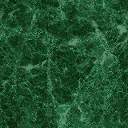 